							Emergency Kit Contents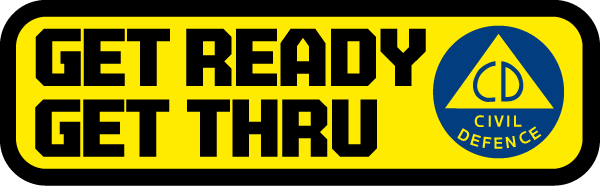 This document is to assist Playcentres prepare for an emergency where people may be stuck at Playcentre and not able to leave for up to 24 hours or may be required to evacuate as a Playcentre to an Evacuation Centre situation in a hurry.Content checks should be done at least annually. Discard any expired items and then ensure these are replaced in a timely manner.Some optional items that can be added to your Kit/s include: Water purification tablets, Safety goggles, Tent pegs, Woollen blankets, rain ponchos, spare clothing, generator & fuel. Where is your Civil Defence Emergency Kit located? Consider how you will access emergency items both if you can’t enter building, or if you can’t leave.A Wheelie Bin can be useful to easily relocate inside/outside each day, but consider how to transport items if you have to evacuate through broken roads/mud.Keep paperwork (emergency plan/contact details) in a waterproof ziplock bag. Also handy to have a copy saved online.Batteries not in use have a shelf life of 10 years. Check for leakages. Keep in original package if possible and not in contact with metal as will corrode.Water to drink (3L/person /day): 5 drops bleach /litre (1/2 tsp for 10 litres of water). Store in dark place and replace water every 12 months. Can use water stored in hot water cylinder etc, as part of the water requirements – however if you do this – you must turn off power supply and water supply to the cylinder as it can become contaminated and/or dangerous if you do not. Survival blankets are useful if a person is already warm. They keep the heat in. They do not heat a person up. 2-3 children can be covered by one blanket.First aid kit should be medium to large in size and contents. I must be able to cater for the numbers of tamariki and adults on any session.Duct tape is for securing broken windows. Thick gloves to pick up broken glass. Tarpaulin to sit on or use as shelter.Woollen blankets are useful, however can be bulky and take up room. Consider the amount of room you have to store them with the kit.Record the local radio station’s frequency in your Emergency Plan. This can be found at : http://getthru.govt.nz/how-to-get-ready/radio-stations-to-listen-to Ensure essential medications required by those at Centre are held in store or brought in each session in quantities to cover a 48hour period at least. Information on how to plan for feeding babies under 12 months old can be found at https://www.health.govt.nz/system/files/documents/topic sheets/feeding-your-baby-in-an-emergency-dec15pdfPlanning for evacuation should be part of your Emergency Plan – look at http://getthru.govt.nz/how-to-get-ready/evacuation/for more tips\SOURCESt John, Triple 1 CareFirst Aid requirements for Criterion PF28ItemSuggested QuantityQuantity needed for this centreLocation(s)Checked Term 1 20__Checked Term 3 20__Checked Term 1 20__Checked Term 3 20__Checked Term 1 20__Checked Term 3 20__In Quick Grab bag/sIn Quick Grab bag/sIn Quick Grab bag/sIn Quick Grab bag/sIn Quick Grab bag/sIn Quick Grab bag/sIn Quick Grab bag/sIn Quick Grab bag/sIn Quick Grab bag/sIn Quick Grab bag/sCopy of Centre Emergency Plan1Copy of Emergency contact details for children & adults1Portable Radio, batteries & spare set1Torch, batteries & spare set2First aid kit and essential medications1Paper & Pencils or Pens1 small notepad and 1-2 pens/pencilsGames/Activities for children to entertain them (suggest: crayons, bubbles)1 pack crayons/chalk, small bottle bubbles, etcItemSuggested QuantityQuantity needed for this centreLocation(s)Checked Term 1 20__Checked Term 3 20__Checked Term 1 20__Checked Term 3 20__Checked Term 1 20__Checked Term 3 20__In Quick Grab bag/sIn Quick Grab bag/sIn Quick Grab bag/sIn Quick Grab bag/sIn Quick Grab bag/sIn Quick Grab bag/sIn Quick Grab bag/sIn Quick Grab bag/sIn Quick Grab bag/sIn Quick Grab bag/sWater500ml per personNon perishable food, incl baby formula – snack bars, biscuits3 items/ personLollies – lollipops / barley sugars1-2 pktsNappies (various sizes) for nappy wearing children  4 per childWet wipes1 – 2 packsHand sanitiser (500mls)1Survival blanket/s1 per 3 peopleAny special needs such as hearing aids and spare batteries, glasses or mobility aidsFace/Dust Masks1 per personItemSuggested QuantityQuantity needed for this centreLocation(s)Checked Term 1 20__Checked Term 3 20__Checked Term 1 20__Checked Term 3 20__Checked Term 1 20__Checked Term 3 20__Centre Civil Defence Kit/sCentre Civil Defence Kit/sCentre Civil Defence Kit/sCentre Civil Defence Kit/sCentre Civil Defence Kit/sCentre Civil Defence Kit/sCentre Civil Defence Kit/sCentre Civil Defence Kit/sCentre Civil Defence Kit/sCentre Civil Defence Kit/sToilet paper and large rubbish bags1 roll/ people, +1 large bag/ 5 peopleWater – enough for 24hrs/person3 L/personNon-perishable food – enough to last 1 day: eg. Canned spaghetti/baked beans, pasta, snack bars, powered milk, cereals, baby food, formulaRopes2Tarps – decent size2Whistle of loudhailer1Candles4Duct tape and plastic sheeting2 rolls tape, 2 large sheetsWork gloves3 pairsItemSuggested QuantityQuantity needed for this centreLocation(s)Checked Term 1 20__Checked Term 3 20__Checked Term 1 20__Checked Term 3 20__Checked Term 1 20__Checked Term 3 20__Centre Civil Defence Kit/sCentre Civil Defence Kit/sCentre Civil Defence Kit/sCentre Civil Defence Kit/sCentre Civil Defence Kit/sCentre Civil Defence Kit/sCentre Civil Defence Kit/sCentre Civil Defence Kit/sCentre Civil Defence Kit/sCentre Civil Defence Kit/sCooking pots2Waterproof matches/fire starter in waterproof container/bag2 boxesCan opener – not electric2Cups/plates/utensils – may be paper/plastic1/person in centre (4 / person if disposable)Utility knife1Latex gloves1 boxHi Vis vest (for adults/s in charge)2Buckets4Personal hygiene items and sanitary supplies2 boxesFace/Dust masks1 boxSmall gas burner & required gas or BBQ1FIRST AID KIT CONTENTSFIRST AID KIT CONTENTSFIRST AID KIT CONTENTSFIRST AID KIT CONTENTSFIRST AID KIT CONTENTSFIRST AID KIT CONTENTSFIRST AID KIT CONTENTSFIRST AID KIT CONTENTSFIRST AID KIT CONTENTSYou can buy First Aid Kits readymade. If you are making your own, these items are recommended as the minimum, more may be needed if very large centre.You can buy First Aid Kits readymade. If you are making your own, these items are recommended as the minimum, more may be needed if very large centre.You can buy First Aid Kits readymade. If you are making your own, these items are recommended as the minimum, more may be needed if very large centre.You can buy First Aid Kits readymade. If you are making your own, these items are recommended as the minimum, more may be needed if very large centre.You can buy First Aid Kits readymade. If you are making your own, these items are recommended as the minimum, more may be needed if very large centre.You can buy First Aid Kits readymade. If you are making your own, these items are recommended as the minimum, more may be needed if very large centre.You can buy First Aid Kits readymade. If you are making your own, these items are recommended as the minimum, more may be needed if very large centre.You can buy First Aid Kits readymade. If you are making your own, these items are recommended as the minimum, more may be needed if very large centre.You can buy First Aid Kits readymade. If you are making your own, these items are recommended as the minimum, more may be needed if very large centre.You can buy First Aid Kits readymade. If you are making your own, these items are recommended as the minimum, more may be needed if very large centre.You can buy First Aid Kits readymade. If you are making your own, these items are recommended as the minimum, more may be needed if very large centre.You can buy First Aid Kits readymade. If you are making your own, these items are recommended as the minimum, more may be needed if very large centre.You can buy First Aid Kits readymade. If you are making your own, these items are recommended as the minimum, more may be needed if very large centre.You can buy First Aid Kits readymade. If you are making your own, these items are recommended as the minimum, more may be needed if very large centre.ItemSuggested Quantity for 30 peopleQuantity Needed for this centreLocation(s)Checked Term 1 20__Checked Term 1 20__Checked Term 3 20__Checked Term 3 20__Checked Term 1 20__Checked Term 1 20__Checked Term 1 20__Checked Term 1 20__Checked Term 3 20__Checked Term 3 20__ItemSuggested Quantity for 30 peopleQuantity Needed for this centreLocation(s)CentreKitExcursion KitCentre KitExcursion KitCentre KitCentre KitCentre KitExcursion KitCentre KitExcursion KitTriangular bandages2Roller bandages- 50mm 1 rollRoller bandages- 75mm 1 rollSterile gauze- 7.5 x 7.5 2Adhesive wound dressing- 6 cm wide x 1 metre long 1 stripPlaster strip dressings 1 packet of 50-100Adhesive tape- 25mm hypoallergenic 1 rollSterile non-adhesive pads- small (2) and large (3)2 + 3Sterile eye pad1Eye wash container1Sterile saline solution (for cleaning eyes/wounds)2Antiseptic solution or swabs4Safety pins (mix of sizes in a bag) 1 bagScissors/shears (1 pair)1 pairSplinter forceps/tweezers (1 pair)1 pairDisposable gloves 10 pairsItemSuggested Quantity for 30 peopleQuantity needed for this centreLocation(s)Checked Term 1 20__Checked Term 1 20__Checked Term 3 20__Checked Term 3 20__Checked Term 1 20__Checked Term 1 20__Checked Term 3 20__Checked Term 3 20__ItemSuggested Quantity for 30 peopleQuantity needed for this centreLocation(s)CentreKitExcursion KitCentre KitExcursion KitCentre KitExcursion KitCentre KitExcursion KitCold Pack (from freezer or instant ice pack)2Accident register & pencil 1First Aid Manual 1CPR face shield 2Card listing local emergency numbers 1OPTIONALOPTIONALOPTIONALOPTIONALOPTIONALOPTIONALOPTIONALOPTIONALOPTIONALOPTIONALOPTIONALOPTIONALSplinter probes – individual use, sealed and sterileInsect bite creamArnica creamSanitary itemsThe first aid kit may also contain any Category (i) medicines providing the appropriate written authority has been gained from parents if they will not be ones administering this